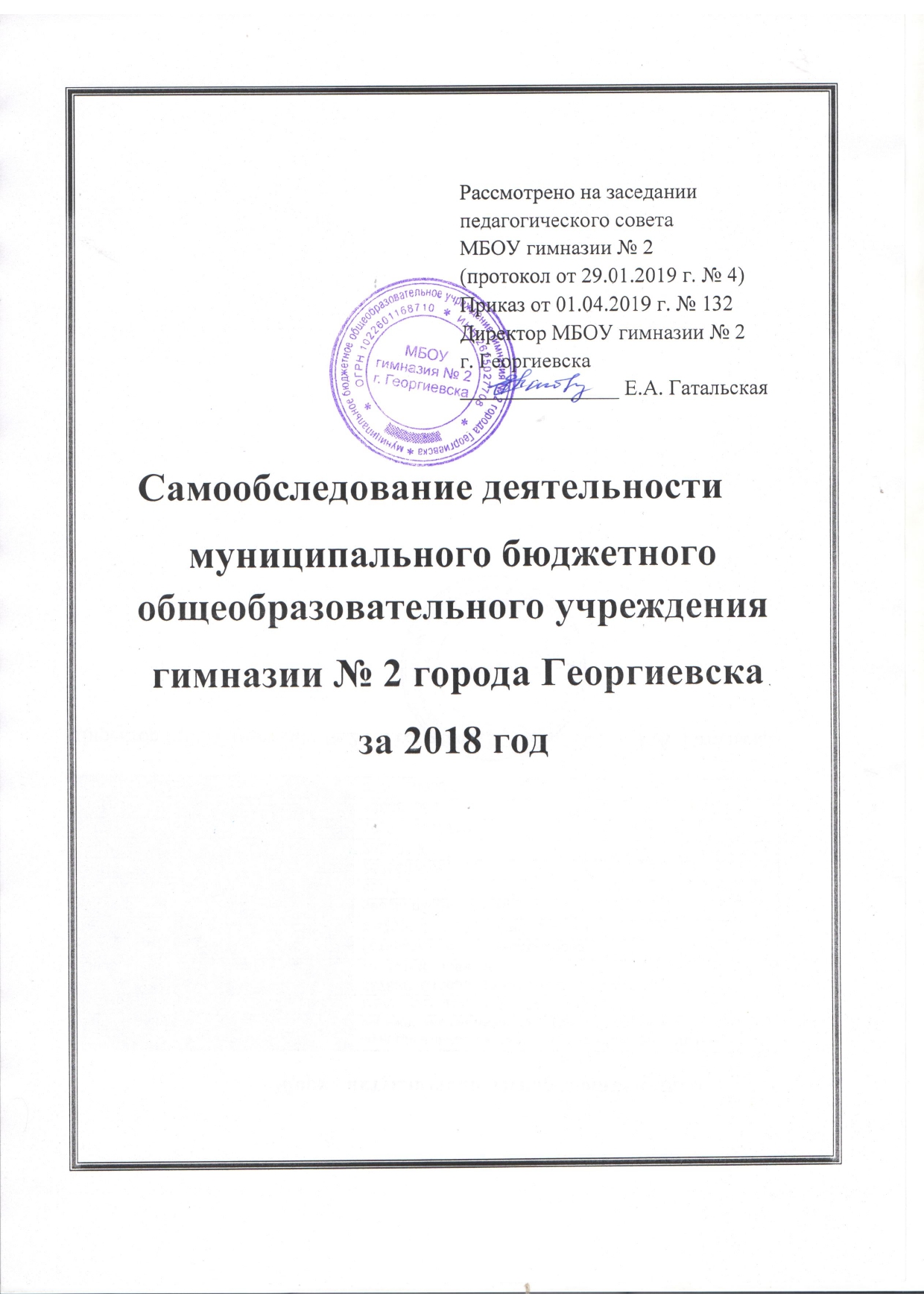 Аналитическая частьВведение	В настоящем отчете приведены результаты проведения самообследования деятельности муниципального бюджетного общеобразовательного учреждения гимназии № 2 города Георгиевска (далее – Учреждение) за 2018 год. Отчет по самообследованию составлен в соответствии с пунктом 3 части 2 статьи 29 Федерального закона от 29 декабря 2012 года №273-ФЗ «Об образовании в Российской Федерации», требованиями приказов Министерства образования и науки Российской Федерации от 14 июня 2013 года № 462 «Об утверждении порядка проведения самообследования образовательной организации» и от 10 декабря 2013 года № 1324 «Об утверждении показателей деятельности образовательной организации, подлежащей самообследованию». В процессе самообследования была осуществлена оценка образовательной деятельности Учреждения, системы управления, содержания, качества подготовки обучающихся, организации учебного процесса, качества кадрового, учебно-методического, библиотечно-информационного обеспечения, материально-технической базы, функционирования внутренней системы оценки качества образования. 	В соответствии с приказом Министерства образования и науки Российской Федерации от 14.06.2013 года № 462 в структуру отчета включены аналитическая часть и результаты анализа показателей деятельности МБОУ гимназии № 2 г. Георгиевска. Аналитическая часть содержит разделы: Общие сведения об Учреждении;Система управления Учреждением;Образовательная деятельность;Содержание и качество подготовки учащихсяВостребованность выпускниковВнутренняя система оценки качества образованияКадровое обеспечениеМатериально-техническое обеспечение; Финансово-экономическая деятельность;Общие выводыОбщие сведения об Учреждении	Муниципальное общеобразовательное учреждение гимназия № 2 прошла долгий путь развития. Основанная в 1937 году, в 1966 году школа стала функционировать как школа с преподаванием ряда предметов на английском языке, а в 1984 – как школа с углублённым изучением английского языка.	На основании постановления Главы города Георгиевска Ставропольского края от 14 сентября 2000 г. № 1917 муниципальное общеобразовательное учреждение средняя общеобразовательная школа № 2 с углублённым изучением английского языка реорганизована в муниципальное общеобразовательное учреждение гимназию № 2.                                       Организационно-правовая форма: муниципальное учреждение. Тип Учреждения: бюджетное. Тип образовательной организации: общеобразовательная организация. Официальное наименование Учреждения:полное наименование организации – муниципальное бюджетное общеобразовательное учреждение гимназия № 2 города Георгиевска;сокращенное – МБОУ гимназия № 2 г. Георгиевска.Сокращенное наименование применяется наравне с полным наименованием.Место нахождения Учреждения: юридический (фактический) адрес Учреждения: 357820, Ставропольский край, город Георгиевск, улица Тимирязева, 34.Телефоны: 8 87951 5 11 33 (директор);                   8 87951 2 42 44 (приёмная, факс).Адрес электронного адреса: geogimn2@yandex.ruОфициальный сайт Учреждения: geogimn2.org.ru.Директор Учреждения – Гатальская Елена Анатольевна.Учреждение филиалов и представительств не имеет.Учреждение работает в 2 смены. Режим работы: понедельник – суббота, 8-30 – 18-00. 	Лицензия на ведение образовательной деятельности от 07 марта 2018 г. № 5982, выдана министерством образования Ставропольского края; свидетельство о государственной аккредитации от 12 марта 2019 г., выдано министерством образования Ставропольского края.	Учредителем и собственником имущества Учреждения является Георгиевский городской округ Ставропольского края. Функции и полномочия учредителя Учреждения от имени Георгиевского городского округа осуществляются администрацией Георгиевского городского округа Ставропольского края (далее – Учредитель). Отдельные функции и полномочия учредителя Учреждения, предусмотренные настоящим Уставом, осуществляются управлением образования и молодёжной политики администрации Георгиевского городского округа Ставропольского края (далее – управление образования и молодежной политики). 	Учреждение находится в ведомственном подчинении управления образования и молодежной политики.	Учреждение активно взаимодействует с социальными партнерами в целях реализации программы воспитания и социализации обучающихся:ГБУЗ «Георгиевской городской детской поликлиникой»;Советом ветеранов;Центром молодёжных проектов;Система управления организацииУправление Учреждением осуществляется в соответствии с действующим законодательством Российской Федерации, Федеральным законом от 29 декабря 2012 г. № 273-ФЗ «Об образовании в Российской Федерации» и настоящим Уставом, на основе сочетания принципов единоначалия и коллегиальности. Коллегиальными формами самоуправления являются:управляющий совет;педагогический совет;методический совет;общее собрание работников Учреждения;совет родителей;органы ученического самоуправления. Данная структура соответствует Уставу учреждения, оптимальна, направлена на создание условий для повышения качества образования. Коллегиальным органом, наделенным полномочиями по осуществлению управленческих функций, в соответствии с Уставом, является Управляющий  совет. Деятельность Управляющего совета регламентируется Положением об Управляющем совете.Управляющий Совет Учреждения является добровольным объединением, созданным для содействия в управлении Учреждением, привлечении внебюджетного финансирования Учреждения и оказании ей организационной, консультативной и иной помощи в пределах своей компетенции.В Управляющий совет входят:обучающиеся, получающие среднее общее образование в Учреждении;представители родителей (законных представителей) обучающихся;представитель Учредителя Учреждения;работники Учреждения, из которых не менее 2/3 должны являться педагогическими работниками Учреждения;граждане, привлеченные к участию путем кооптации (выбранные из числа граждан, чьи дети не обучаются в Учреждении, которые не являются работниками Учреждения, мнение которых не является зависимым от мнения указанных лиц).Компетенция Управляющего совета:принятие локальных актов Учреждения;принятие программы развития Учреждения (по представлению директора Учреждения); согласование компонента Учреждения государственного стандарта общего образования (по представлению директора после одобрения педагогическим советом Учреждения);выделение представителей из числа членов Управляющего совета, не являющихся работниками Учреждения, для участия в работе комиссий по лицензированию и аттестации Учреждения в качестве наблюдателей;согласование режима занятий обучающихся, в т.ч. продолжительность учебной четверти, учебной недели (пятидневная или шестидневная), время начала и окончания занятий; принятие решение о введении (отмене) единой в период занятий формы одежды обучающихся;рассмотрение жалоб и заявлений обучающихся, родителей (законных представителей) на действия (бездействие) педагогического и административного персонала Учреждения;принятие решения совместно с педагогическим советом об исключении обучающегося из Учреждения;содействие привлечению внебюджетных средств для обеспечения деятельности и развития Учреждения;заслушивание отчета директора Учреждения по итогам учебного и финансового года;согласование по представлению директора Учреждения заявки на бюджетное финансирование и сметы расходования средств, полученных Учреждением от уставной приносящей доходы деятельности и из иных внебюджетных источников;ежегодное представление управлению образования и общественности доклад о состоянии дел в Учреждении (не позднее 1 ноября);рассмотрение вопросов создания здоровых и безопасных условий обучения и воспитания в Учреждении.Трудовой коллектив Учреждения представляют все граждане, участвующие своим трудом в деятельности Учреждения на основе трудового договора. Полномочия трудового коллектива осуществляются Общим собранием работников Учреждения (далее – Общее собрание). Компетенция общего собрания работников Учреждения:рассмотрение вопроса о внесении изменений и дополнений в Устав Учреждения или принятия Устава в новой редакции;принятие  Положения об оплате труда работников Учреждения, Положения о премировании и оказании материальной  помощи работникам Учреждения;утверждение коллективного договора и его приложений; принятие решения о заключении коллективного договора;заслушивание ежегодного отчёта администрации Учреждения о выполнении коллективного договора;определение численности и срока полномочий комиссии по трудовым спорам, избрание её членов;выдвижение коллективных требований работников Учреждения и избрание полномочных представителей для участия в разрешении коллективного трудового спора;обсуждение и утверждение Правил внутреннего трудового распорядка Учреждения; выборы профсоюзного комитета и председателя профсоюзного комитета сроком на 3 года;образование Совета трудового коллектива для ведения коллективных переговоров с администрацией Учреждения по вопросам заключения, изменения, дополнения коллективного договора и контроля его выполнения;рассмотрение вопросов, связанных с заключением коллективного договора, социально-экономического развития Учреждения, охраны труда, отдыха и быта членов коллектива, дисциплины труда, создания структурных подразделений и др.;выдвижение кандидатов в состав Управляющего совета Учреждения от трудового коллектива. Управление педагогической деятельностью Учреждения осуществляет Педагогический совет Учреждения. Членами Педагогического совета являются директор и все педагогические работники Учреждения, из числа которых избираются председатель и секретарь Педагогического совета на один учебный год.Главными задачами Педагогического совета являются:реализация государственной политики в области общего образования;ориентация деятельности педагогического коллектива Учреждения на совершенствование образовательного процесса;внедрение в практическую деятельность педагогических работников достижений педагогической науки и передового педагогического опыта;повышение профессионального мастерства, развитие творческой активности педагогических работников Учреждения.Компетенция Педагогического совета:обсуждение планов работы Учреждения и рекомендация для принятия его Управляющим советом;определение направлений образовательной деятельности Учреждения;выбор образовательных программ, методик, технологий для использования в педагогическом процессе Учреждения;организация выявления, обобщения, распространения, внедрения передового педагогического опыта среди педагогических работников Учреждения;рассмотрение вопросов повышения квалификации, переподготовки, аттестации педагогических кадров;заслушивает отчеты директора о создании условий для реализации общеобразовательных программ в Учреждении;заслушивание докладов, информации представителей организаций и учреждений, взаимодействующих с Учреждением по вопросам  образования обучающихся, в том числе о проверке состояния образовательного процесса, соблюдения санитарно-гигиенического режима Учреждения;контроль выполнения ранее принятых решений Педагогического совета;организация изучения и обсуждения нормативно-правовых документов в области общего образования;рассмотрение характеристик и принятие решений о награждении, поощрении педагогических работников Учреждения.Порядок и условия работы Педагогического совета регламентируется Положением о Педагогическом совете Учреждения.В целях оперативного управления и реализации решений Педагогического совета в Учреждении создается методический совет, который состоит из руководителей методических объединений и представителей администрации Учреждения. Руководство Методическим советом осуществляет заместитель директора Учреждения по учебно-воспитательной работе. Методический совет собирается не реже одного раза в четверть. Порядок и условия работы методического совета Учреждения регламентируется Положением о методическом совете Учреждения.С целью координации деятельности педагогов, преподающих предметы единого цикла, в целях совершенствования содержания, технологии, методов педагогической деятельности и осуществления контрольных функций по инициативе администрации Учреждения создаются методические объединения учителей, деятельность которых осуществляется в соответствии с Положением о методическом объединении Учреждения. В целях содействия Учреждению в осуществлении образования детей, обеспечения взаимодействия Учреждения с родителями (законными представителями) обучающихся создаются классные и общегимназические советы родителей. Они содействуют объединению усилий семьи и Учреждения в деле обучения и воспитания детей. К компетенции классного совета родителей и общегимназического совета родителей относится:осуществление мероприятий по укреплению хозяйственной и материальной базы Учреждения, его благоустройству; оказание помощи Учреждению в привлечении внебюджетных средств для обеспечения и развития Учреждения;принятие рекомендательных решений по всем вопросам организации деятельности Учреждения.Классные и общегимназические советы родителей имеют право обсуждения вопросов гимназической жизни и принятия решений в форме предложений. Эти предложения должны быть рассмотрены должностными лицами Учреждения с последующим сообщением о результатах рассмотрения. Классные и общегимназические советы родителей действуют на основании Положения о совете родителей Учреждения.Для обсуждения и решения наиболее важных вопросов Учреждение созывает классные и общегимназические родительские собрания, деятельность и  полномочия которых регламентируется Положением о родительском собрании.Непосредственное руководство Учреждением осуществляет директор, прошедший соответствующую аттестацию, который назначается управлением образования по согласованию с Учредителем и министерством образования Ставропольского края. Директор Учреждения без доверенности действует от имени Учреждения.Компетенция директора Учреждения:заключение гражданско-правовых договоров от имени Учреждения, утверждение штатного расписания Учреждения, должностных инструкций работников и положений о структурных подразделениях;утверждение локальных нормативных актов, регламентирующих деятельность Учреждения по вопросам, отнесенным к его компетенции настоящим Уставом;издание приказов, инструкций, обязательных для исполнения всеми работниками Учреждения;распоряжение денежными средствами, предоставленными Учредителем, в соответствии с действующим законодательством Российской Федерации и настоящим Уставом;подбор, прием на работу и расстановка кадров, ответственность за уровень их квалификации;осуществление приема, перевода и отчисления обучающихся;организация работы по исполнению решений коллегиальных органов управления Учреждения;утверждение расписания и графиков работ Учреждения;установление заработной платы работников Учреждения, в том числе надбавок и доплат к должностным окладам, порядка и размеров премирования, надбавок, доплат и других выплат стимулирующего характера в пределах имеющихся средств;контроль над деятельностью работников Учреждения;утверждение приказом авторских учебных программ;решение других вопросов текущей деятельности Учреждения, не отнесенных к компетенции Управляющего совета Учреждения и Учредителя.Директор Учреждения обязан:проходить обязательную аттестацию на соответствие занимаемой должности, порядок и сроки проведения которой устанавливаются Учредителем;обеспечивать выполнение муниципального задания Учредителя в полном объеме;обеспечивать постоянную работу над повышением качества предоставляемых Учреждением муниципальных и иных услуг;обеспечивать своевременную выплату заработной платы работникам Учреждения;обеспечивать безопасные условия труда работникам Учреждения;обеспечивать целевое использование бюджетных средств, обеспечивать сохранность, рациональное и эффективное использование имущества, закрепленного на праве оперативного управления за Учреждением;обеспечивать соблюдение Правил внутреннего трудового распорядка и трудовой дисциплины работниками Учреждения;организовывать в установленном порядке аттестацию работников Учреждения;заключать договоры между Учреждением и родителями (законными представителями) каждого ребенка; осуществлять прием обучающихся в Учреждение в соответствии с Порядком приема обучающихся по основным общеобразовательным программам начального общего, основного общего, среднего общего образования;создавать режим соблюдения норм и правил техники безопасности, пожарной безопасности, санитарно-эпидемиологических правил и нормативов, обеспечивающих охрану жизни и здоровья обучающихся и работников Учреждения;запрещать проведение образовательного процесса при наличии опасных условий для здоровья обучающихся и работников;организовывать подготовку Учреждения к новому учебному году, подписывать акт приемки Учреждения;обеспечивать исполнение правовых актов, предписаний государственных органов, осуществляющих управление в сфере образования, контрольных и надзорных органов, решений комиссии по урегулированию споров между участниками образовательных отношений;принимать совместные с медицинскими работниками меры по улучшению оздоровительной работы;обеспечивать проведение периодических медицинских обследований работников Учреждения;принимать меры по организации питания обучающихся;выполнять иные обязанности, установленные действующим законодательством Российской Федерации, а также Уставом Учреждения и решениями Учредителя, принятыми в рамках его компетенции.Директор имеет своих заместителей: по учебно-воспитательной работе, по учебно-воспитательной работе в начальной школе, по учебно-воспитательной работе по иностранным языкам, по воспитательной работе, по информационным технологиям, по административно-хозяйственной работе.В Учреждении созданы на добровольной основе органы ученического самоуправления Совет старшеклассников, действующий на основании Положения об ученическом самоуправлении, а также детское объединение «Созвездие». Учреждение представляет представителям ученических объединений необходимую информацию и допускает их к участию в заседаниях органов управления Учреждением при обсуждении вопросов, касающихся интересов обучающихся.Так, в 2018 году по согласованию с педагогическим и управляющим советами были утверждены: календарный график на 2018-2019 учебный год, образовательные программы начального общего, основного общего, среднего общего образования, учебный план, учебно-методический комплекс, рабочие программы по предметам, программы дополнительного образования, а также принят ряд локальных актов.На заседаниях Управляющего совета и Совета родителей заслушаны отчёты директора по итогам 2017-2018 учебного года, а также финансового 2017 года.Распределение стимулирующей части фонда оплаты труда происходит при участии председателя первичной профсоюзной организации и согласовывается с Управляющим советом.	В январе 2018 года был заслушан отчёт о выполнении Коллективного договора, действующего с 10.12.2014 по 31.12.2017 г. 16.02.2018 г. был зарегистрирован Коллективный договор на 2018-2020 годы (регистрационный № 7). В 2018 году было проведено 11 заседаний педагогического совета, в т.ч. 4 тематических, на которых были рассмотрены следующие вопросы: «Об основных мерах, обеспечивающих Указ Президента РФ от 7 мая 2018 г. № 204 «О национальных целях и стратегических задачах развития Российской Федерации на период до 2014 года», «Обеспечение психологической безопасности образовательной среды», «Стадия вызова в технологии развития критического мышления», «Формирование учебной мотивации школьников», «Как уберечь педагогов от профессионального выгорания» и др., а также приняты решения о награждении педагогических работников Учреждения грамотами различного уровня.	На заседаниях всех органов управления систематически рассматривались вопросы создания здоровых и безопасных условий обучения и воспитания в Учреждении, были написаны письма в разные инстанции о необходимости проведения капитального ремонта. После проведения инженерных и геологических изысканий были выделены средства из краевого и местного бюджетов для проведения ремонтных работ, которые начались в феврале 2019 г.Образовательная деятельность	В Учреждении реализуются следующие образовательные программы:основная образовательная программа начального общего образования;основная образовательная программа основного общего образования;основная образовательная программа среднего общего образования.		На уровне всех ступеней образования реализуется программы углублённого изучения английского языка, изучения второго иностранного языка (немецкого, французского, испанского) на уровне основного общего и среднего общего образования. 		С целью совершенствования лексико-страноведческих компетенций, в рамках оказания платных образовательных услуг на уровне начального общего образования ведутся кружки «Адаптация школьников к новому языковому миру» (1 кл.), «Путешествие в мир сказок» (2-3 кл.), «Путешествия в страны изучаемого языка» (4 кл.) на английском языке, а также подготовка детей к обучению в школе.                  			С целью всестороннего развития обучающихся, в Учреждении реализуются дополнительные образовательные программы. Количество учеников, посещающих кружки дополнительного образования в 2018 г.		Воспитательная работа осуществляется по следующим приоритетным направлениям:гражданско-патриотическое;духовно-нравственное;экологическое;здоровьесбережение;ученическое самоуправление;профилактика безнадзорности и правонарушений среди несовершеннолетних;система работы дополнительного образования;организация работы классных руководителей;организация работы с родителями;психолого-диагностическая работа.Учреждение работает в две смены по шестидневной рабочей неделе, начало занятий в 8-30. С календарным учебным графиком можно ознакомиться официальном сайте Учреждения geogimn2.org.ru.В Учреждении в 2018 году обучалось следующее количество учащихся:	Сокращение контингента в течение года связаны с временным приостановлением эксплуатации здания Учреждения и обучением классов в школах города.	В Учреждении обучалось 6 детей-ивалидов, в т.ч.: на уровне начального общего образования – 2 человека, основного общего – 4, все дети обучались по общеобразовательной программе.	Итак, наряду с реализацией основных образовательных программ, в Учреждении предоставляется широкий спектр дополнительного образования, как на бюджетной основе, так и в рамках предоставления платных образовательных услуг. Внутренние кружки, а также интеграция с учреждениями дополнительно образования детей, позволяет на оптимальном уровне организовывать внеурочную деятельность обучающихся, что соответствует требованиям ФГОС.Содержание и качество подготовки учащихсяОбщие показатели по итогам учебного годаВ Учреждении обучается 1 опекаемый ребёнок, 6 детей-инвалидов, 131 ребёнок воспитывается в 83 многодетных семьях, 123 – в 111 неполных, 56 человек – в малообеспеченных семьях. Детей, живущих в неблагополучных семьях, семьях беженцев, вынужденных переселенцев, в гимназии не обучается. Дети, состоящие на учёте в КДН, отсутствуют. Качество знаний в 2018 г. по сравнению с 2017 г. осталось стабильным – 67,4 %. За последние пять лет качество знаний в гимназии остается стабильно выше 65 %.Итоги Всероссийских проверочных работИтоги региональных проверочных работ	Таким образом, результаты всероссийских проверочных работ практически по все предметам выше окружных, краевых и всероссийских результатов за исключением биологии в 5 классах, где качество знаний составило 50 % (в округе 60,9, крае – 63,7, России – 61,9); математике, где уровень обученности составил 84,4 %, качество знаний – 35,1 % (в крае 86 и 39,5 соответственно, в России – 85,7 и 38,6); географии, где качество знаний составило 37,1 % (в округе 40,4, крае 49.5, России – 50, 4), что говорит о необходимости контроля качества преподавания данных предметов в 5, 6 классах.Результаты государственной итоговой аттестацииВ целом качество знаний по результатам ОГЭ составило 85,1 (91,75) %, что на 6,65% ниже по сравнению с 2017 годом, средний балл – 4,13 (4,38) (ниже на 0,24). Высокий результат показали выпускники по английскому языку, который сдавало 61 человек из 69. 52 учащихся (85 %) получили оценку «5», 9 (15 %)  – «4», качество знаний повысилось с 95 % до 100 %, а средний балл – с 4,66 до 4,85. 	Также высокий результат показали выпускники по русскому языку, который сдавали все. Качество знаний составило 96 % при 100 уровне обученности (предыдущие три года качество знаний составляло 100 %).По информатике и литературе качество знаний – 100 %. Хорошие результаты показали обучающиеся по алгебре и геометрии. По алгебре средний балл остался прежним 4,1, а вот качество повысилось с 88 до 93 %, на «5» – 17 %, на «4» – 75 %; по геометрии повысился средний балл с 3,7 до 3,81, качество знаний – с 63 до 74 %, на «5» – 7 %, на «4» – 67 %. 	Результаты, полученные выпускниками 11 классов на ЕГЭ, позволили им поступить в лучшие вузы России: МГУ им. Ломоносова, Московский государственный университет управления, Московский государственный лингвистический университет им Мориса Тореза, Всероссийская академия внешней торговли Минэкономразвития России, Российский экономический университет им. Плеханова, Военный университет министерства обороны Российской Федерации (ВУМО РФ), Российский государственный университет правосудия, Военно-медицинская академия им. С.М. Кирова  (г. Санкт-Петербург), Национальный Исследовательский Университет информационных технологий, механики и оптики (Университет ИТМО) (г. Санкт-Петербург) и др.Результаты участия обучающихся во Всероссийской олимпиаде школьниковВ I туре Всероссийских олимпиад при МГУ, МГИМО, СПбГУ, МФТИ, ГУ-ВШЭ, РГГУ, СГАУ приняли участие более 30 учащихся 10-11 классов. В 2018 г. призёрами заключительного этапа стало 4 человека (1 человек призёр Всероссийской олимпиады «Миссия выполнима. Твоё призвание – финансист!» по обществознанию (Финансовый университет при Правительстве РФ, г. Москва); 2 человека – Всероссийской Сеченовской олимпиады школьников (медицина); 1 – Многопрофильной инженерной олимпиады «Звезда» по русскому языку).	В 2018 году в дистанционных олимпиадах принято участие более 6  тысяч работ учащихся Учреждения («Интеллектуально-творческий потенциал России», «Познание и творчество», «Интеллект-экспресс», «Золотое руно», «Британский бульдог», «Международный молодёжный чемпионат» и др.). Победителями стала 1681 работа, призёрами – 1474.	Таким образом, результаты промежуточной, итоговой аттестации, Всероссийских и региональных проверочных работ, результаты участия гимназистов во Всероссийской олимпиаде школьников, дистанционных олимпиадах и конкурсах различного уровня свидетельствуют о соответствии качества обучения требованиям ФГОС, высоком уровне качества знаний. Востребованность выпускников	Одной из задач, которую ставит перед собой коллектив Учреждения – воспитание конкурентоспособного выпускника.Информацияо трудоустройстве и поступлении выпускников 9, 11  классов Учреждения в профессиональные образовательные организации в 2018 году	В 2018 году, пройдя индивидуальный отбор при приеме в Учреждение для получения среднего общего образования с углубленным изучением английского языка, 77 % выпускников 9 классов продолжили обучение в Учреждении. С целью получения профессионального образования, в 2018 году 9 % выпускников Учреждения поступили в ССУЗы. 14 % выпускников продолжили обучение в других общеобразовательных организациях. Это связано с трудностями углублённого изучения иностранных языков, а также временным обучением в другой школе на время проведения ремонтных работ в Учреждении.	Таким образом, поступление 95 % выпускников в вузы, в том числе на бюджетной  основе, говорит о том, что выпускники гимназии являются конкурентоспособными людьми.	По результатам поступления выпускников 2018 года Учреждение вошло в ТОП-20 школ Северо-Кавказского Федерального округа по количеству поступивших в ведущие ВУЗы России. Внутренняя система оценки качества образования в Учреждении	Внутренняя система оценки качества образования (далее – ВСОКО) в Учреждении разработана на основании Федерального закона от 29.12.2012 № 273-ФЗ «Об образовании в Российской Федерации», приказа Минобрнауки России от 14.06.2013 № 462 «Об утверждении Порядка проведения самообследования образовательной организацией», приказом Минобрнауки России от 10.12.2013 № 1324 «Об утверждении показателей деятельности образовательной организации, подлежащей самообследованию», Положения о внутренней системе оценки качества образования в МБОУ гимназии № 2 г. Георгиевска, Положения о мониторинге развития системы образования в МБОУ гимназии № 2.	Основной целью ВСОКО является установление соответствия имеющегося качества обучения требованиям ФГОС, а также информирование заказчиков и потребителей образовательной услуги о степени соответствия.	Параметры внутренней системы качества образования в Учреждении формируются исходя из составляющих качества обучения:качества условий;качества содержания (программ, процессов);качества результатов.	В рамках ВСОКО в части контроля образовательных достижений учащихся в Учреждении используются материалы внутришкольного контроля:результаты итоговой аттестации учащихся;результаты промежуточного контроля успеваемости учащихся;результативность участия учащихся в олимпиадах, конференциях и др. (применительно к программам формирования и развития универсальных учебных действий (далее – УУД));результативность проектной деятельности учащихся (применительно к оценке индивидуальных достижений учащихся);состояние материально-технической базы ОО, в т. ч. оснащенность кабинетов и др.;состояние кадрового ресурса ОО.
Структура внутренней системы оценки качества образованияПараметры ВСОКО формируются на основе требований ФГОС к условиям, программам, результатам освоения программ: группа требований ФГОС, предмет оценки, параметры оценки.Структура ВСОКО охватывает три направления.1. Качество образовательных результатов:предметные результаты обучения;метапредметные результаты обучения;личностные результаты;результаты освоения обучающимися основной общеобразовательной программ начального общего, основного общего, среднего общего образования;достижения учащихся на конкурсах, соревнованиях, олимпиадах;удовлетворенность родителей качеством образовательных результатов.2. Качество реализации образовательного процесса:основные образовательные программы;дополнительные образовательные программы;реализация учебных планов и рабочих программ;качество урочной деятельности и индивидуальной работы с учащимися;качество внеурочной деятельности;удовлетворенность учеников и родителей уроками и условиями в школе.3. Качество условий, обеспечивающих образовательный процесс:материально-техническое обеспечение;информационно-развивающая среда;санитарно-гигиенические и эстетические условия;медицинское сопровождение и общественное питание;психологический климат в школе;использование социальной сферы микрорайона и города;кадровое обеспечение;государственно-общественное управление и стимулирование качества образования;программно-методические материалы, документооборот и локальные нормативные акты.Организационная структура, занимающаяся внутришкольной оценкой качества образования:администрация гимназии;Управляющий совет;информационно-аналитическая служба;методический совет;методические объединения;психолого-педагогическая служба;педагогический совет;родительский комитет.Администрация гимназии находит пути повышения качества образования на основе результатов внутришкольного контроля, анализа результатов образовательной деятельности, полученных мониторинговыми исследованиями. Информационно-аналитическая служба занимается: упорядочиванием потока данных о функционировании гимназии;анализом поступающей информации;постоянным обновлением компьютерного банка данных;согласованием планов работ различных служб;выработкой на их основе единого годового и месячного календарного планов;управлением мониторинговыми исследованиями;выработкой предложений, направленных на улучшение учебно-воспитательного процесса;подготовкой и проведением научно-практических конференций, педагогических советов, совещаний, семинаров, выставок и пр.;подготовкой к изданию информационных материалов, каталогов и проспектов о деятельности школы.Важным аспектом в организации ВСОКО является обратная связь с учащимися и родителями (законными представителями). В 2018 году было проведено анкетирование родителей по вопросам удовлетворённости качеством предоставления муниципальных услуг.АНКЕТАдля проведения мониторинга по вопросам  качества оказания муниципальных услуг, а также коррупционных проявлений при предоставлении муниципальных услуг,  оказываемыхМБОУ гимназией № 2 города ГеоргиевскаДата проведения 11-13 октября 2018г.Возраст респондентов от 33до 47лет, количество опрошенных 277 чел.Удовлетворенность качеством образования по количеству опрошенных 98,4 %.Кадровое обеспечение	В 2018 году в Учреждении работало 60 педагогических работников, из них 57 с высшим профессиональным образованием (95 %), 3 – со средне специальным (5 %).Возрастной состав педагогических работниковСтаж педагогических работников Учреждения	В 2018 году 6 учителей были аттестованы на высшую квалификационную категорию, 1 – на первую, 4 – соответствие занимаемой должности. 	На конец 2018 года 30 педагогических работников Учреждения имели высшую квалификационную категорию, 6 – первую, 9 – соответствие занимаемой должности.Учителя гимназии продолжили распространять опыт своей работы на муниципальном, краевом, всероссийском уровнях, имеют публикации на сайтах «Инфоурок», «Педсовет», Интернет-проекта «Копилка уроков – сайт для учителей», Персональном сайте multiurok.ru. Всего  течение 2018 года было опубликовано 18 работ учителей Учреждения. Учителя иностранных языков стали кураторами старшеклассников, опубликовавших в сборнике научно-практической конференции молодых учёных, студентов, аспирантов «Молодая наука-2018» 16 работ, в том числе на билингвальные темы (Пятигорский государственный университет).Учителя гимназии продолжают добиваться высоких результатов в конкурсах различного уровня. Так, в заочных профессиональных конкурсах участвовало 24 учителей Учреждения, 17 из них стали победителями, 2 призёрами, 2 лауреатами. Учитель информатики и математики Назарова А.В. стала лауреаток регионального конкурса профессионального мастерства «Учитель года-2018», она же стала победителем конкурса в рамках ПНПО «Образование» в номинации «Лучшие учителя России». Директор гимназии Гатальская Е.А. стала лауреаток краевого конкурса «Директор школы Ставрополья-2018».  	Большое внимание администрация гимназии уделяет повышению квалификации педагогических работников вне гимназии. В 2018 году 11 учителей обучались на очно-заочных курсах повышения квалификации, проводимых СКИРО ПК и ПРО, пятеро на дистанционных курсах.	В июне 2018 приняли участие в качестве экспертов по проверке ЕГЭ и ОГЭ 4 учителя гимназии.	Образовательный ценз и квалификация педагогических работников соответствует квалификационным требованиям и профессиональным стандартам.Материально-техническое обеспечение образовательного процесса	В учреждении имеется 29 учебных кабинетов, в т.ч. кабинеты физики, химии, биологии, информатики и ИКТ (обеспечен 11 рабочими местами, кроме того, в 2018 году был приобретён мобильный компьютерный класс с 11 ноутбуками), а также спортивный зал, мастерские, актовый зал, библиотека. Общая площадь учебных площадей составляет 2217 кв. м, т.е. на одного ученика, обучающегося в I смену, приходится 4 кв. м., во II – 9,8 кв. м.	Кабинеты химии, физики, биологии, географии, ОБЖ, информатики, начальной школы, оснащены современным учебным и лабораторным оборудованием.В гимназии имеется 72 компьютера (52 из них используется в образовательном процессе), 28 мультимедийных проекторов, 16 интерактивных досок, 16 принтеров, 28 многофункциональных устройств, 1 сканер. На 1 компьютер приходится 14 учащихся.Библиотека гимназии обеспечена библиотечно-информационными ресурсами. Объём фонда библиотеки составляет 25341 экземпляр, из них учебников 16653 (в 2018 г. закуплен 1181 экземпляр), художественной литературы 7990, справочной литературы 395 экземпляров. Таким образом, на 1 обучающегося приходится 33,7 единиц печатной продукции, в т.ч. учебников и справочной литературы 22,6 экземпляров.В гимназии строго соблюдаются требования техники безопасности к используемым помещениям, оборудованию, инвентарю. Финансово-экономическая деятельность УчрежденияРаспределение объёма средств Учреждения по источникам их получения и видам деятельностиРасходы Учреждения    11. Общие выводы Реализация основных и дополнительных образовательных программ, образовательный ценз педагогических работников, материально-техническое обеспечение образовательной деятельности, учебная, учебно-методическая литература и иные библиотечно-информационные ресурсы и средства обеспечения образовательного процесса соответствуют требованиям законодательства Российской Федерации, Федерального государственного образовательного стандарта. В гимназии созданы условия для получения доступного, качественного, бесплатного образования, реализации ФГОС.Самоанализ рассмотрен на заседании педагогического совета МБОУ гимназии № 2 (протокол № 4 от 29.03.2019 г.), утверждён приказо от 01.04.2019 г. № 132.ПОКАЗАТЕЛИ ДЕЯТЕЛЬНОСТИ                                                                             МУНИЦИПАЛЬНОГО БЮДЖЕТНОГО ОБЩЕОБРАЗОВАТЕЛЬНОГО УЧРЕЖДЕНИЯ ГИМНАЗИИ № 2 ГОРОДА ГЕОРГЕВСКА,
ПОДЛЕЖАЩЕЙ САМООБСЛЕДОВАНИЮКДН  Георгиевского городского округа;Центром занятости населения Георгиевского городского округа;учреждениями культуры;учреждениями дополнительного образования;МРЭО ГИБДД г. Георгиевск ГУ МВД России по Ставропольскому краю;Пятигорским государственным университетом.Направление Название кружкаКоличество учащихсяКоличество учащихсяКоличество учащихсяНаправление Название кружкаI полугодие 2018 г.II полугодие 2018 г.Всего За счёт бюджетных средствЗа счёт бюджетных средствЗа счёт бюджетных средствЗа счёт бюджетных средствЗа счёт бюджетных средствИнтеллектуальное Словесность 11128139Интеллектуальное Современная русская литература29-29Интеллектуальное Шедевры детской литературы-2525Интеллектуальное Особенности личной и деловой переписки (английский язык)74-74Интеллектуальное Второй иностранный язык (немецкий, французский, испанский)381367381Интеллектуальное Страноведение 42-42Интеллектуальное Проектная деятельность30-40Интеллектуальное Избранные вопросы математики-1515ИнтеллектуальноеФизика в задачах53-53ИнтеллектуальноеРешающие сражения Великой Отечественной и II мировой войны29-29ИнтеллектуальноеПолитика и право58-58ИнтеллектуальноеБиология растений, грибов и лишайников27-27ИнтеллектуальноеБиология животных2626Военно-патриотическоеЗарница303060Военно-патриотическоеНаше наследие-2121Художественно-эстетическоеХор 301646Художественно-эстетическоеТеатральный кружок на иностранных языках60-60Художественно-эстетическоеТеатральный кружок15-15Спортивное Волейбол 151530Спортивное Лёгкая атлетика 301545Спортивное Светофор 152020Туристско-краеведческоеТуризм 151530В рамках оказания платных образовательных услугВ рамках оказания платных образовательных услугВ рамках оказания платных образовательных услугВ рамках оказания платных образовательных услугВ рамках оказания платных образовательных услугСоциально-педагогическоеПодготовка детей к школе72-72Интеллектуальное Адаптация школьников к новому языковому миру7669145Интеллектуальное Путешествие в мир сказок (на английском языке)187156343Интеллектуальное Путешествие страны изучаемого языка (на английском языке)10188189Уровни образованияНа 01.01.             2018На 01.06.   2018 г.На 01.09. 2018На 31.12. 2018Среднегодовая численностьПо программам начального общего образования357353313314334По программам основного общего образования376372367346365По программам среднего общего образования102100979398Всего 835825777753797Показатель201820172016Количество обучающихся825856884           в т.ч. 1-4 кл.353364376                     5-9 кл.372381399                     10-11 кл.100111109Из них переведены условно1-3Качество знаний по итогам учебного года676770           в т.ч. 1-4 кл.696873                     5-9 кл.636165                     10-11 кл.798284Количество учащихся, награждённых Похвальным листом министерства образования и науки «За особые успехи в учении»292322Класс Гимназия № 2Гимназия № 2Округ Округ Край Край Россия Россия Предмет УОКЗУОКЗУОКЗУОКЗ2 класс2 класс2 класс2 класс2 класс2 класс2 класс2 класс2 классРусский язык999396804 класс4 класс4 класс4 класс4 класс4 класс4 класс4 класс4 классРусский язык10090,592,663,994,464,795,473,3Математика 10095,896,878,497,271,698,178,1Окружающий мир10098,998,776,398,975,499,278,7Средний показатель ВПР10095,19672,996,870,697,676,75 класс5 класс5 класс5 класс5 класс5 класс5 класс5 класс5 классРусский язык97,278,994,265,9Русский язык86,159,776,936,884,242,384,945,2Математика 90,156,381,649,38749,186,448,9История 95,765,792,558,69561,49459,8Биология 1005096,560,997,663,797,561,9Средний показатель ВПР9357,986,951,49154,190,7546 класс6 класс6 класс6 класс6 класс6 класс6 класс6 класс6 классРусский язык90,359,77032,181,33881,440,3Математика 84,435,180,633,48639,585,738,6Биология 10079,790,956,194,758,994,156,5География 10037,195,540,495,949,595,750,4Обществознание 98,663,589,744,893,553,99355,8История 92,251,99051,69351,890,750Средний показатель ВПР94,354,586,143,190,748,690,148,611 класс11 класс11 класс11 класс11 класс11 класс11 класс11 класс11 классАнглийский язык1001009367,697,175,296,176,5История 10010098,375,398,98098,481,8География 1009898,7679972,798,675,7Химия 10093,897,764,198,265,696,964,4Физика 10090,498,36097,760,996,559Биология 10010099,475,298,975,39874,7Класс Гимназия № 2Гимназия № 2Округ Округ Предмет УОКЗУОКЗ2 класс2 класс2 класс2 класс2 классКомплексная 78,956,786,952,53 класс3 класс3 класс3 класс3 классКомплексная7846,288,250,64 класс4 класс4 класс4 класс4 классРусский язык93,265,275,849Математика 91,870,180,247,2Окружающий мир10084,594,172,9Показатель201820172016Количество выпускников 9 кл.697072          из них получили аттестат об  ООО с отличием61112Средний балл ОГЭ / качество знаний4,1 / 85,14,4 / 91,84,2 / 83,3Средний балл порусскому языку (обязательный)4,8 / 964,9 / 1004,9 / 100алгебра (обязательный)4,1 / 934,1 / 883,9 / 71Геометрия (обязательный)3,8 / 743,7 / 633,9 / 71английскому языку4,6 / 1004,7 / 954,6 / 94литературе4 / 100-4,5 / 100история--5 / 100обществознанию3,9 / 764,2 / 953,6 / 53географии3,7 / 574,4 / 1004 / 80химии4,1 / 914,9 / 1004,1 / 77биологии--4 / 100физике3,8 / 694,3 / 934 / 89Информатике и ИКТ4,6 / 100-3,6 / 60Количество выпускников 11 кл.555245из них получили аттестат о СОО с отличием, награждены медалью «За особые успехи в учении»221717поощрены золотой медалью Ставропольского края «За особые успехи в обучениидложила поощрить золотой медалью Ставропольского края "ропольского края "»  573поощрены серебряной медалью Ставропольского края «За особые успехи в обучениидложила поощрить золотой медалью Ставропольского края "ропольского края "»  432Количество выпускников 11 классов, награждённых Похвальным листом «За особые успехи в изучении отдельных предметов»593Средний балл ЕГЭ68,86671,2Средний балл порусскому языку (обязательный)82,479,986,2математике (базовый уровень, обязательный)16,617,216,8математике (профильный уровень)55,350,455,6английскому языку78,77780,7немецкому языку71-88литературе846960,9истории65,860,760,8обществознанию7069,367,9географии635169биологии72,677,389химии72,473,684физике54,560,159Информатике и ИКТ56,46153,3Средний балл ЕГЭ медалистов79,176,379,5Количество работ на ЕГЭ, получивших свыше 80 баллов414233Количество работ на ЕГЭ, получивших свыше 90 баллов271732Уровень олимпиады201820182017201720162016Уровень олимпиадыпобед.призёрпобед.призёрпобед.призёрГимназический 129200133255145303Муниципальный 40109411203791Региональный 219224317№ п/пСведенияКоличество выпускников%1Количество выпускников 9 классов в 2018 году69100 %Из них:1.1Поступили в профессиональные образовательные организации 69 %1.2Продолжили обучение в Учреждении5377 %Продолжили обучение в других общеобразовательных организациях1014 %2. Количество выпускников 11 классов в 2018 году55100 %Из них:2.1.Поступили в образовательные организации высшего образования, далее – ОО ВО  (всего)5295 %В т.ч.:2.1.1Поступили в ОО ВО Ставропольского края, (всего)1120 %2.1.2Поступили в ОО ВО других субъектов РФ и государств4174,6 %2.1.2Из них:2.1.2ОО ВО г. Москва1935 %2.1.2ОО ВО г. Санкт-Петербург611 %2.1.2ОО ВО других городов РФ1527 %2.1.2ОО ВО других государств12 %2.2Служат в рядах Российской Армии11,82.3Работают11,8 2.4Не работают и не учатся11,8 %1.Размещена ли необходимая информация об оказываемых  услугах образовательным учреждением на информационных стендах или  официальном сайте?⁭а) Да 277 чел.⁭б) Нет⁭д) Затрудняюсь ответить2.Как Вы оцениваете состояние инфраструктуры, связанной с предоставлением услуг⁭а) Удовлетворительно 277 чел.⁭б) Не удовлетворительно⁭в) Затрудняюсь ответить3.Как Вы оцениваете состояние здания (помещения), в котором осуществляется предоставление услуги⁭а) Удовлетворительно 200 чел.⁭б) Не удовлетворительнов) Затрудняюсь ответить 77чел.4.Как Вы оцениваете состояние инвентаря (мебели и др.) учреждения, оказывающего муниципальные услуги⁭а) Удовлетворительно 277чел.  ⁭б) Не удовлетворительно⁭в) Затрудняюсь ответить5.Удовлетворены ли Вы личным взаимодействием с работниками образовательного учреждения, оказывающими муниципальные услуги⁭а) Да 271чел.⁭б) Нет⁭в) Затрудняюсь ответить 6 чел.6.Удовлетворены ли Вы условиями и временем ожидания получения услуг⁭а) Да  274 чел.⁭б) Нет 2 чел.⁭в) Затрудняюсь ответить1 чел.7.Удовлетворены ли Вы компетентностью сотрудников МБОУ гимназии № 2 г. Георгиевска⁭а) Да  276 чел.⁭б) Нет⁭в) Затрудняюсь ответить 1 чел.8.Удовлетворены ли Вы результатом получения услуг⁭а) Да  269 чел.⁭б) Нет ⁭в) Затрудняюсь ответить 8 чел.9.Известен ли Вам телефон или электронный адрес постоянно действующей «Горячей линии» в образовательном учреждении⁭а) Да   270 чел.⁭б) Нет 7 чел.10.Обладаете ли Вы необходимой и достоверной  информацией о перечне услуг, оказываемых образовательным учреждением бесплатно в рамках реализации общеобразовательных программ в соответствии с ФГОС ⁭а) Да 277 чел.⁭б) Нет11.Пользуются ли Ваши дети услугами репетиторов среди учителей Вашей школы⁭ а) Да   17 чел.⁭ б) Нет   260 чел.12.Являлось ли репетиторство по принуждению(для лиц, ответивших на 11 вопрос «Да»)⁭а) Да⁭б) Нет   17 чел.13.Есть ли на официальном сайте образовательного учреждения электронные сервисы, позволяющие внести предложения, направленные на улучшение работы образовательного учреждения (обратная связь, форум и прочее)? ⁭а) Да  253 чел.⁭б) Нет⁭в) Мне это не известно 24 чел14.Удовлетворены ли Вы организацией условий для охраны и укрепления здоровья (температурный режим в классах, профилактические процедуры, организация отдыха), организации питания обучающихся?⁭а) Да  266 чел.⁭б) Нет   в) Затрудняюсь ответить 11 чел.15.Удовлетворены ли Вы организацией дополнительных образовательных программ? ⁭а) Да 277 чел.⁭б) Нет    в) Затрудняюсь ответить16.Удовлетворены ли Вы микроклиматом, сложившимся в классе?⁭а) Да 268 чел.⁭ б) Нет 2 чел.   в) Затрудняюсь ответить 7 чел.17.Всегда ли при необходимости Вы можете обратиться в образовательное учреждение за квалифицированным советом или консульта-цией по вопросам, связанным с обучением?⁭а) Да  277 чел.⁭б) Нет18.Равномерно ли, по Вашему мнению, распределена учебная нагрузка в течение учебной недели?⁭а) Да 259 чел.⁭б) Нет   в) Затрудняюсь ответить 18 чел.19.Используются ли учителями на уроках современные средства обучения (компьютерная техника, интерактивные доски, учебно-лабораторное оборудование)?⁭а) Да  277 чел⁭б) Нет⁭в) Затрудняюсь ответить20.Удовлетворены ли Вы степенью информирования Вас образовательным учреждением по вопросам учёбы и поведения Вашего ребенка?⁭а) Да  277 чел⁭б) Нет21.Ваши предложения по совершенствованию учебно-воспитательного процесса в школе:Срочный ремонт здания гимназии 277 человекВозраст Количество работников%Средний возрастДо 25 лет23,626-3047,331-3511,836-4047,341-45814,546-501527,351-5547,356-6047,361-655966-7059Свыше 7035,6Всего 5510049,5Возраст Количество работников%Средний стажДо 5 лет814,56-1059,111-150016-2059,121-251018,226-30712,731-35814,535-4011,9Свыше 401120Всего 5510025,6Наименования показателейВсего (сумма)тыс. руб.В т.ч. по видам деятельностиВ т.ч. по видам деятельностиНаименования показателейВсего (сумма)тыс. руб.образовательнаяпрочие видыОбъём поступивших средств в 2018 г.89533,489533,4в т.ч. средства:  бюджетов всех уровней - всего85850,385850,3в т.ч. бюджета: федерального00субъекта РФ00местного85850,385850,3населения3054,93054,9внебюджетных фондов628,2628,2Остаток средствна начало 2018 г.99,6на конец 2018 г.57120,6Наименование показателейВсегов т.ч. осуществляемыев т.ч. осуществляемыеНаименование показателейВсегоза счёт средств бюджетов всех уровней (субсидий)из них за счёт средств на выполнение муниципального заданияРасходы 30 798,827 597,725 997,7в том числеоплата труда и начисления на выплаты по оплате труда25 951,124 413,824038,0     заработная плата20 055,718 860,118 571,5     прочие выплаты0,90,90,9     начисления на выплаты по оплате труда5 894,55 552,85 465,6оплата работ, услуг4 357,92 701,11 808,9в том числеуслуги связи135,441,341,3транспортные услуги7,0коммунальные услуги1 045,61 191,41 191,4работы, услуги по содержанию имущества888,5240,0240,0прочие работы, услуги1 921,41 228,4336,2социальное обеспечение166,0166,0прочие расходы323,8316,8150,8Поступление нефинансовых активов1 713,61 246,20в том числеувеличение стоимости основных средств1 523,51 227,80увеличение стоимости материальных запасов190,118,40N п/пПоказателиЕдиница измерения1.Образовательная деятельностьОбразовательная деятельность1.1Общая численность учащихся825 человек1.2Численность учащихся по образовательной программе начального общего образования353 человека1.3Численность учащихся по образовательной программе основного общего образования372 человека1.4Численность учащихся по образовательной программе среднего общего образования100 человек1.5Численность/удельный вес численности учащихся, успевающих на "4" и "5" по результатам промежуточной аттестации, в общей численности учащихся502 человека/               67 %1.6Средний балл государственной итоговой аттестации выпускников 9 класса по русскому языку4,8 баллаКЗ 96 %1.7Средний балл государственной итоговой аттестации выпускников 9 класса по математике (алгебра/геометрия)4,1/3,8 балл КЗ 93/74 %1.8Средний балл единого государственного экзамена выпускников 11 класса по русскому языку82,4 балла1.9Средний балл единого государственного экзамена выпускников 11 класса по математике (база/профиль)16,6/55,3 балл1.10Численность/удельный вес численности выпускников 9 класса, получивших неудовлетворительные результаты на государственной итоговой аттестации по русскому языку, в общей численности выпускников 9 класса0 человек/            0 %1.11Численность/удельный вес численности выпускников 9 класса, получивших неудовлетворительные результаты на государственной итоговой аттестации по математике, в общей численности выпускников 9 класса0 человек/          0 %1.12Численность/удельный вес численности выпускников 11 класса, получивших результаты ниже установленного минимального количества баллов единого государственного экзамена по русскому языку, в общей численности выпускников 11 класса0 человек/   0 %1.13Численность/удельный вес численности выпускников 11 класса, получивших результаты ниже установленного минимального количества баллов единого государственного экзамена по математике, в общей численности выпускников 11 класса0 человек/           0 %1.14Численность/удельный вес численности выпускников 9 класса, не получивших аттестаты об основном общем образовании, в общей численности выпускников 9 класса0 человек /        0 %1.15Численность/удельный вес численности выпускников 11 класса, не получивших аттестаты о среднем общем образовании, в общей численности выпускников 11 класса0 человек /  0 %1.16Численность/удельный вес численности выпускников 9 класса, получивших аттестаты об основном общем образовании с отличием, в общей численности выпускников 9 класса6 человек/ 8,7 %1.17Численность/удельный вес численности выпускников 11 класса, получивших аттестаты о среднем общем образовании с отличием, в общей численности выпускников 11 класса22 человека/ 40 %1.18Численность/удельный вес численности учащихся, принявших участие в различных олимпиадах, смотрах, конкурсах, в общей численности учащихсяБолее 6 тысяч работ1.19Численность/удельный вес численности учащихся-победителей и призеров олимпиад, смотров, конкурсов, в общей численности учащихся, в том числе:3178 человек/ 398,5 %1.19.1Регионального уровня (очный этап ВОШ)21 человек/ 0,7 %1.19.2Федерального уровня2840 работ/ 356,3 %1.19.3Международного уровня315 работ/ 39,5 %1.20Численность/удельный вес численности учащихся, получающих образование с углубленным изучением отдельных учебных предметов, в общей численности учащихся749 человек/ 90,8 %1.21Численность/удельный вес численности учащихся, получающих образование в рамках профильного обучения, в общей численности учащихся0 человек/             0 %1.22Численность/удельный вес численности обучающихся с применением дистанционных образовательных технологий, электронного обучения, в общей численности учащихся0 человек /  0 %1.23Численность/удельный вес численности учащихся в рамках сетевой формы реализации образовательных программ, в общей численности учащихся0 человек /  0 %1.24Общая численность педагогических работников, в том числе:55 человек1.25Численность/удельный вес численности педагогических работников, имеющих высшее образование, в общей численности педагогических работников51 человек/ 92,7 %1.26Численность/удельный вес численности педагогических работников, имеющих высшее образование педагогической направленности (профиля), в общей численности педагогических работников51 человек/ 92,7 %1.27Численность/удельный вес численности педагогических работников, имеющих среднее профессиональное образование, в общей численности педагогических работников2 человека/ 3,6 %1.28Численность/удельный вес численности педагогических работников, имеющих среднее профессиональное образование педагогической направленности (профиля), в общей численности педагогических работников2 человека/ 3,6%1.29Численность/удельный вес численности педагогических работников, которым по результатам аттестации присвоена квалификационная категория в общей численности педагогических работников, в том числе:45 человек/ 81,8 %1.29.1Высшая30 человек/ 54,5 %1.29.2Первая6 человек/ 10,9 %1.30Численность/удельный вес численности педагогических работников в общей численности педагогических работников, педагогический стаж работы которых составляет:1.30.1До 5 лет8 человек/ 14,5 %1.30.2Свыше 30 лет20 человек/ 36,4 %1.31Численность/удельный вес численности педагогических работников в общей численности педагогических работников в возрасте до 30 лет6 человек/ 10,9 %1.32Численность/удельный вес численности педагогических работников в общей численности педагогических работников в возрасте от 55 лет18 человек/ 32,7 %1.33Численность/удельный вес численности педагогических и административно-хозяйственных работников, прошедших за последние 5 лет повышение квалификации/профессиональную переподготовку по профилю педагогической деятельности или иной осуществляемой в образовательной организации деятельности, в общей численности педагогических и административно-хозяйственных работников52 учителя / 95 %, 1 зам. по АХЧ,6 человек переподготовка/ 11 %1.34Численность/удельный вес численности педагогических и административно-хозяйственных работников, прошедших повышение квалификации по применению в образовательном процессе федеральных государственных образовательных стандартов в общей численности педагогических и административно-хозяйственных работниковпо ФГОС48 человек/              87 %2.ИнфраструктураИнфраструктура2.1Количество компьютеров в расчете на одного учащегося0,07 единиц2.2Количество экземпляров учебной и учебно-методической литературы из общего количества единиц хранения библиотечного фонда, состоящих на учете, в расчете на одного учащегося22,6 единиц2.3Наличие в образовательной организации системы электронного документооборотанет2.4Наличие читального зала библиотеки, в том числе:да2.4.1С обеспечением возможности работы на стационарных компьютерах или использования переносных компьютеровда2.4.2С медиатекойда2.4.3Оснащенного средствами сканирования и распознавания текстовда2.4.4С выходом в Интернет с компьютеров, расположенных в помещении библиотекида2.4.5С контролируемой распечаткой бумажных материаловда2.5Численность/удельный вес численности учащихся, которым обеспечена возможность пользоваться широкополосным Интернетом (не менее 2 Мб/с), в общей численности учащихся753 человека/   100 %2.6Общая площадь помещений, в которых осуществляется образовательная деятельность, в расчете на одного учащегося2217/ 2,94 кв.м